Прайс лист спецодежда и спец обувьГ.Алматы,Чайковский 22Тел: +7(727)338-34-39; +7(701)940-42-20;+7(778)126-27-89E-mail: coveralls.kz@gmail.comwww.coveralls.kzЛетняя спецодеждаЛетняя спец обувьЗимняя спецодеждаКаскиНаименованиекартинаЦенаКод1Костюм с полукомбинезоном (синий с желтым)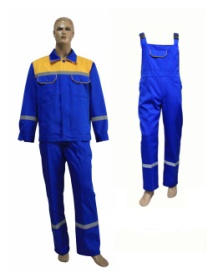 4200тгAT-3002Костюм с полукомбинезоном (темно-синий с васильком)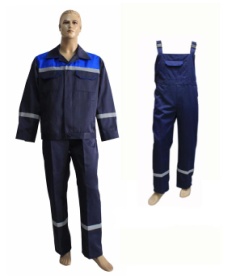 4200тгAT-3013Костюм «Рабочий» темно-синий с василковым (куртка и брюки)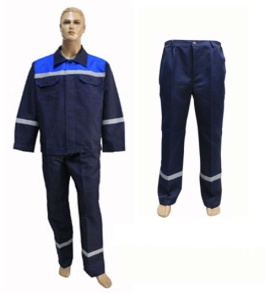 3300тгAT-3054Костюм «Рабочий» синий с черным (куртка и брюки)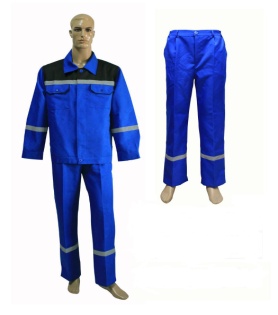 3300тгAT-3065Костюм «Рабочий» синий с желтый (куртка и брюки)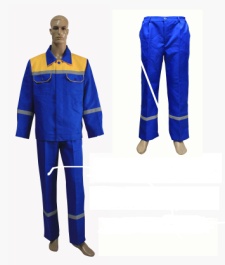 3300тгAT-3086Костюм летний  (синий)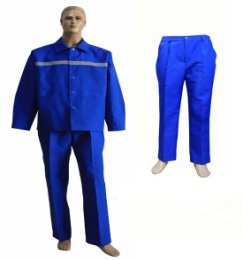 2000тгAT-3037Костюм летний  (темно-синий )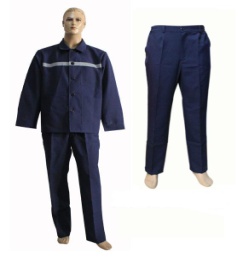 2000тгAT-304НаименованиекартинаЦенаКод1Демисезонный Ботинки летние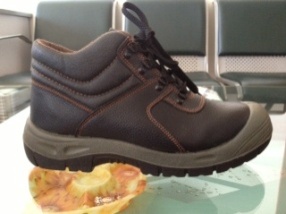 5500тгS0042Полуботинки летние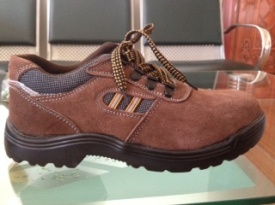 3500тгS0023Демисезонный Ботинки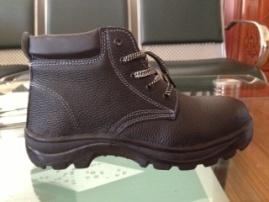 3300тгS0034Полуботинки летние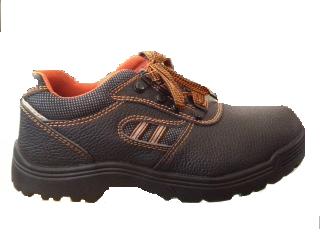 3000тгS0015Демисезонный Ботинки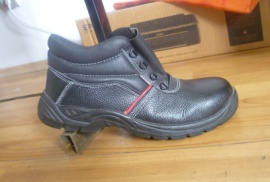 3800тгS0056Ботинки летние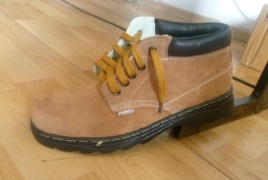 5000 тгI 1301Зимняя куртка с брюками темно-синий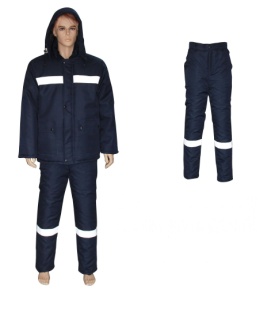 6500 тгАТ-1112Куртка с полукомбинезоном синиц с желтым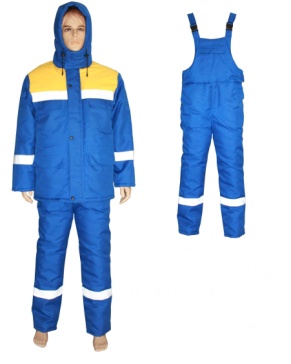 7400 тгАТ-1123Зимняя утепленная куртка с брюками серый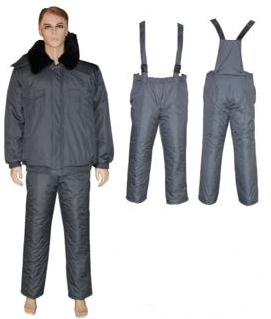 9800 тгАТ-1164Куртка с полукомбинизоном серый с красным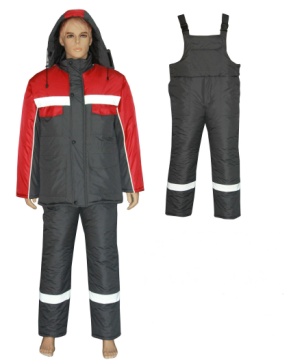 9500 тгАТ-1175Куртка с  полукомбинезоном темно-синий с черным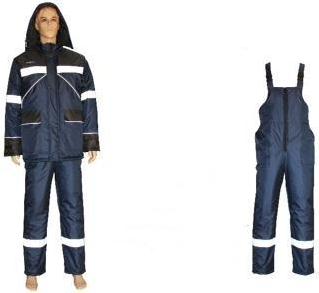 15000 тгАТ-118Куртка с полукомбенизоном синий с черным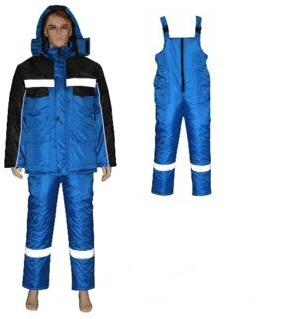 9700 тгАТ-122НаименованиекартинаЦенаКод1Каска "Стандарт"(Цвет:красный,желтый,синий,белый.)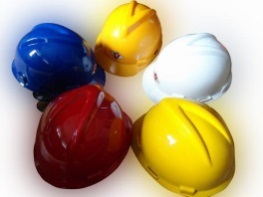 1000тгA0022            Каски "Мастер"	(Цвет:красный,желтый,синий,белый.)ABS материала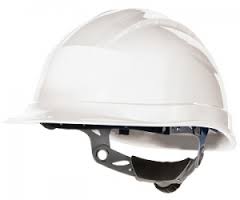 2000тгA002-1